ЉИЉАНА Д. ЖИВАНОВ редовни члан АИНС од 2015. године, (презиме по рођењу Дукић) рођена је 30.04.1950. године у Крагујевцу од родитеља Надежде (рођене Дамјановић) и Драгољуба Дукића. Удата је за Милоша Живанова, имају синове Борислава и Драгољуба и унуке Мину, Милоша, Луку, Калину и Ану. Завршила је гимазију у Свилајнцу 1969. године. Дипломирала је 1974. године, магистрирала 1980, докторирала 1989. године, све на Еле¬ктротехничком факултету у Београду. Љиљана Живанов је редовни професор Универзитета у Новом Саду, на Факултету техничких наука (ФТН), Департ¬ману за енергетику, електронику и телекомуникације (ДЕЕТ), на Кате¬дри за електронику. Она је формирала предметe на основним студијама: Микроелек¬троника, Сензори и актуатори, Микроелектромеханички системи (на ДЕЕТ), Електроника (на Департману за рачунарство и аутоматику), Материјали у електро¬техници, Примена сензора и актуатора (на Департману за мехатронику). Такође, формирала је неколико курсева на докторским студијама на ДЕЕТ. Она је аутор и коаутор књига: Технологија електротехничких материјала, Материјали у електротехници, Електроника, Микроелектроника, Сензори и актуатори и МЕМС.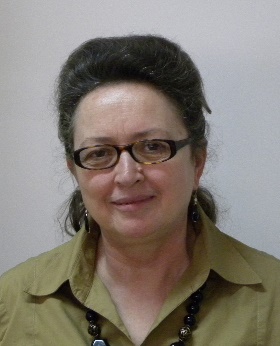 У периоду од 1990. до 2000. године, била је шеф Катедре за електронику, ФТНа у Новом Саду. Активно је учествовала као предавач и ментор на магистарским студијама из електронике (била је ментор у око 10 магистарских теза, углавном из области моделовања, симулације и пројектовања индуктивних микро структура и компоненти) и са успехом водила 12 докторских дисертација. Тренутно је руководилац Центра за интегрисане микросистеме и компоненте (www.cimc.rs) и Лабораторије за микроелектронику, електротехничке материјале и CAD. Они раде на карактери¬заци¬ји материјала, микро- и нано-компоненти, интегрисаних кола и MEMS-ова у опсегу учестаности до 50 GHz. Ове лабораторије су развиле живу активност у организовању специјализованих радионица и пружању услуга заинтересованим истраживачима из земље и иностранства.Водила је више домаћих: ТР 11023 (2007-2010) и ТР 32016 (2011-2015) и међународних пројеката: REANIPID (2002-2004), FP6 INCO no.043669 (2007-2010), два WUS CDP+. Пројекат технолошког развоја ТР 11023 "Нове конфигурације феритних трансформатора и ЕМИ потискивача за DC/DC конверторе и телекомуникационе модуле" Министарства науке и технолошког развоја Републике Србије, након прве године, оцењен je као један од најбољих пројекат према постигнутим и публиковани резултатима. У оквиру пројекта ТР 32016 „Иновативне електронске компоненте и системи базирани на неорганским и органским технологијама уграђени у робе и производе широке потрошње“ укључено је 20 младих истраживача (од којих је до сада 16 докторирало 5).Била је руководилац међународног иновативног пројекта „Realization of new integrated passive devices“ (REANIPD) чији је наручулац Littelfuse, Ireland, Limited, (Contract no. 0710/02.), једна од водећих компанија у области производње компоненти за ЕМИ заштиту, за које је развијен софтверски пакет „A software simulation tool for predicting optimal structural design for planar inductive structures“, који се са успехом користи у дизајну нових производа у овој области.Такође, била је координатор Европског ОП6-ИНКО пројекта „Reinforcement of the Center for Integrated Microsystems and Components - ReCIMiCo”, (Contract no. INCO-CT-2007-043669) одобрен 2007. године, са грантом у износу од 310.000,00 ЕУР (http://www.ftn.uns.ac.rs/recimico). Овај пројекат је био најбоље пласиран пројекат из Србије (оцењен је са 24,5 поена од могућих 25).Била је учесник на више међународних пројеката: 2 ЕУРЕКА (E!4570 и E!3853), 2 TEMPUS пројекта, као и 22 научно-истраживачка пројекта на националном нивоу. Љиљана Живанов је развила сарадњу са колегама из земаља ЕУ, укључујући истраживачке институције и центре као што су: Interuniversity Center Como, Milan Polytechnic, Como, Italy; Integrated Microsystems Austria, Wr. Neustadt, Austria; Vienna University of Technology, Institute of Sensor and Actuator Systems, Austria; Herriot-Watt University, Faculty of Electrical, Electronic and Computer Engineering, Edinbourgh, UK. Oбјавила је више од 270 научно-стручних радова, од тога 47 научних радова у часописима са SCI листе (9 М21, 15 М22, 21 М23 и 2 М24) са 191 хетероцитатом. Објавила је такође 64 рада у зборницима радова међународних конференција, 70 радова на домаћим конференцијама. Поред овога, има 20 радова у часописима националног значаја, као и 3 прегледна чланка у монографијама међународног значаја и 5 прегледних радова у водећим часописима националног значаја. Љиљана Живанов је члан секције IEEE Education and IEEE Electron Devices удружења и члан програмског комитета интернационалних конференција MIEL, MNE, ISSE итд. Уређивала је 2 зборника радионице ReCIMiCo: Пројектовање и карактеризација интегрисаних микросистема и компоненти и Нови трендови у интегрисаним микросистемима и компонентама. 